Hoof RaspHoof nippersSheersHoof knifeHoof KnifeHoof tester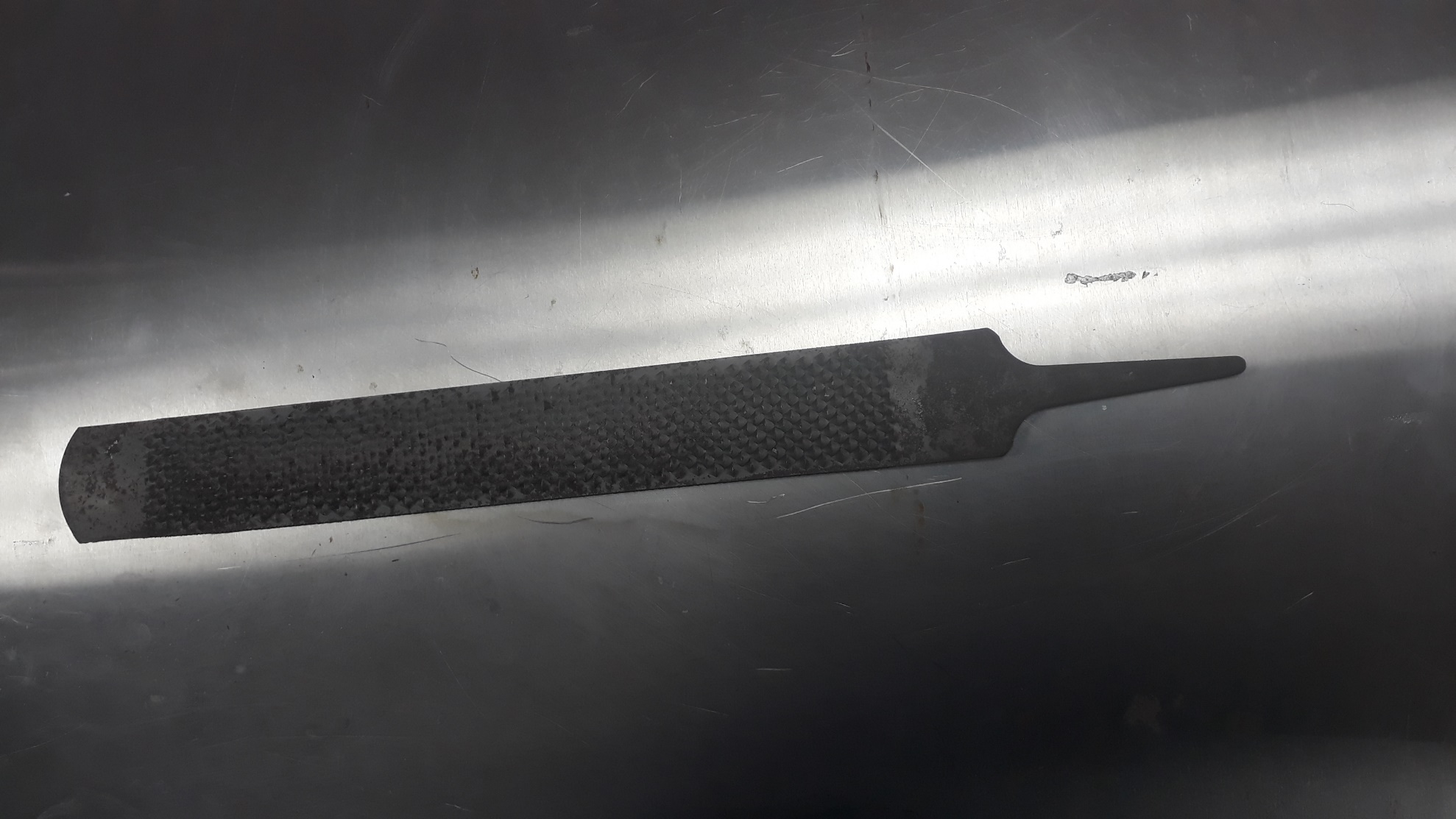 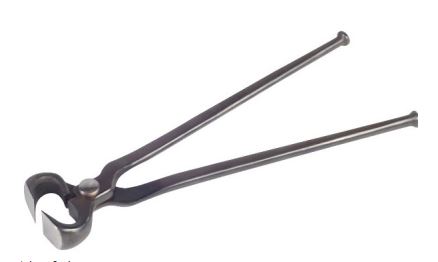 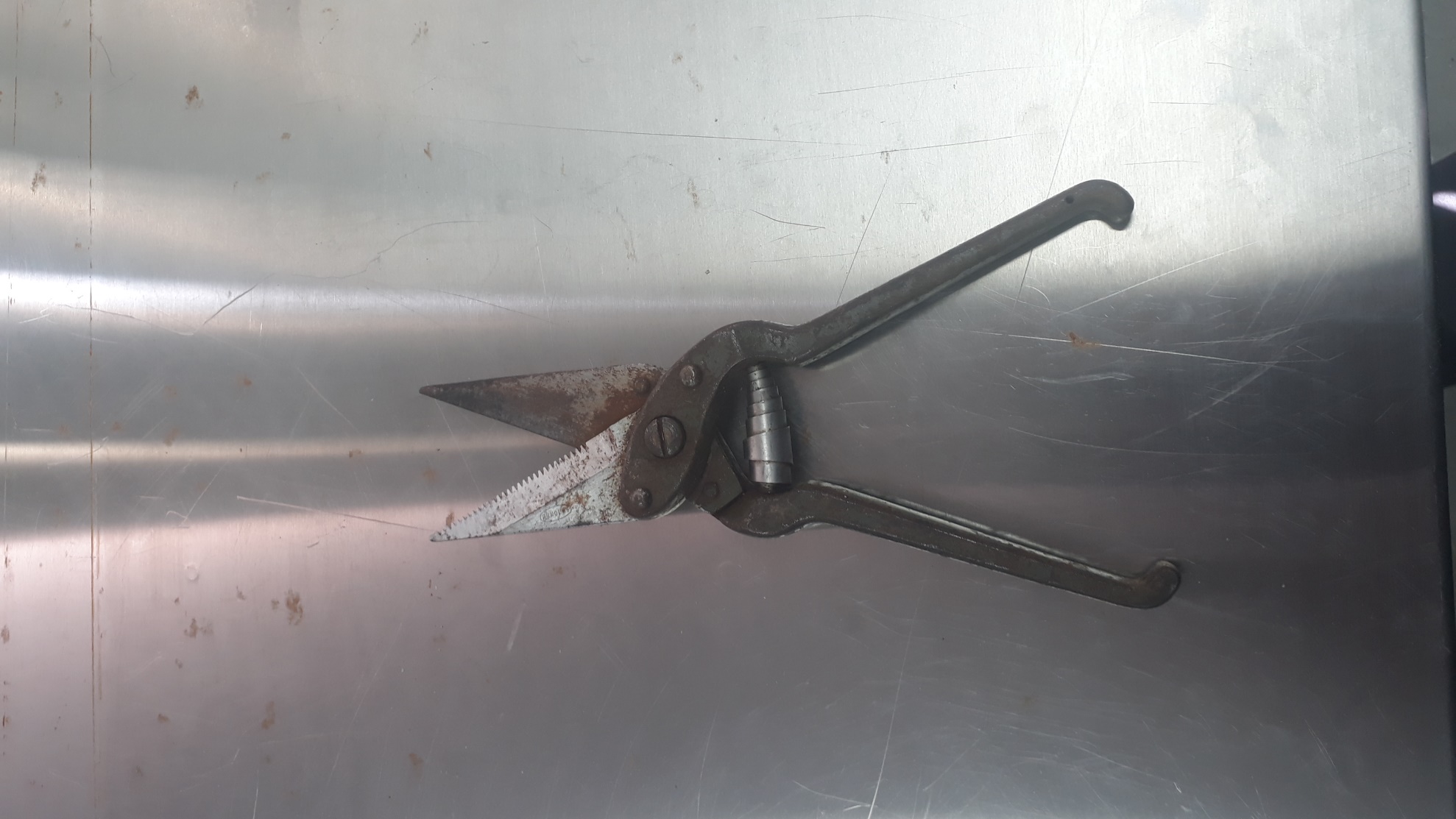 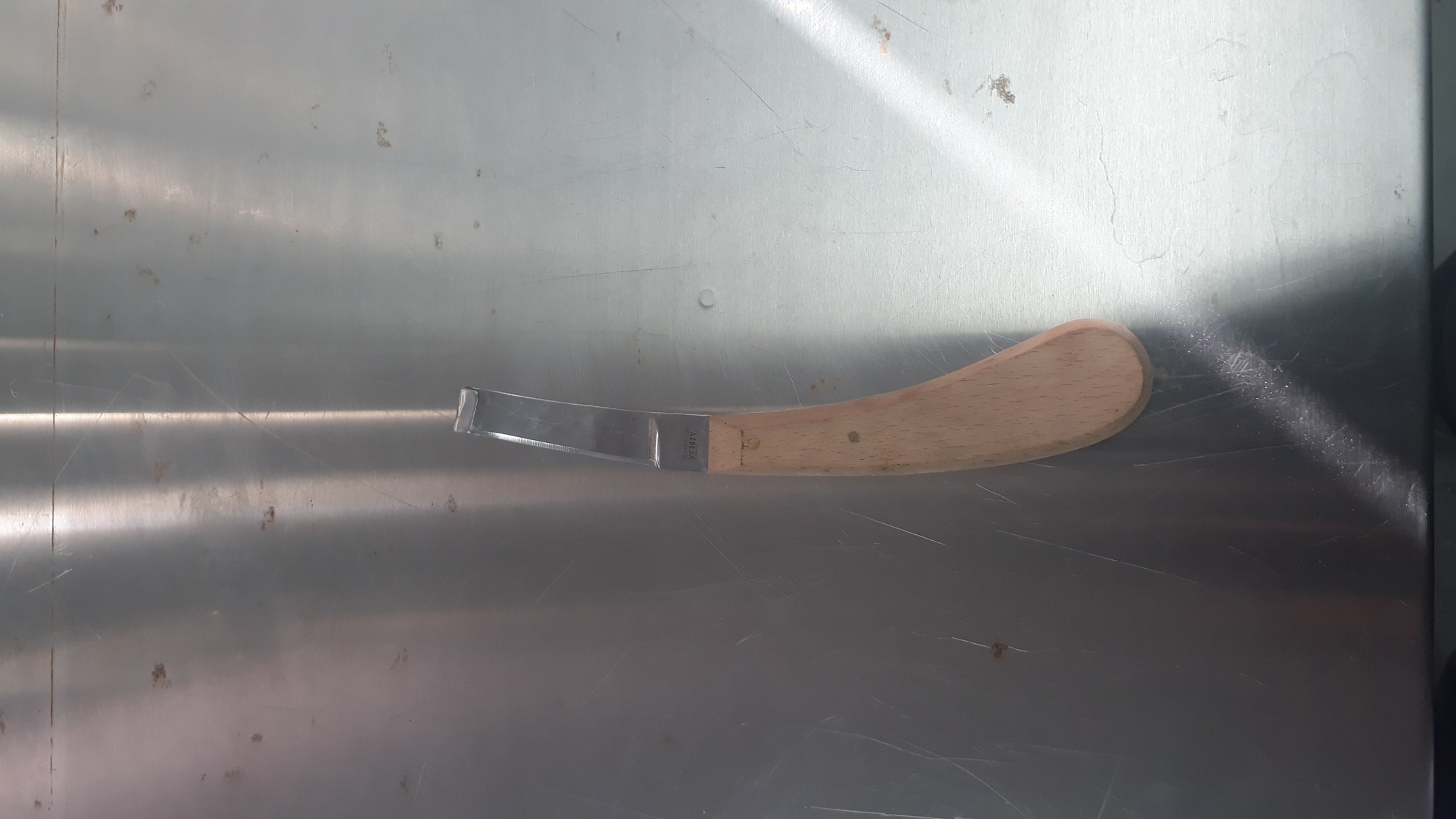 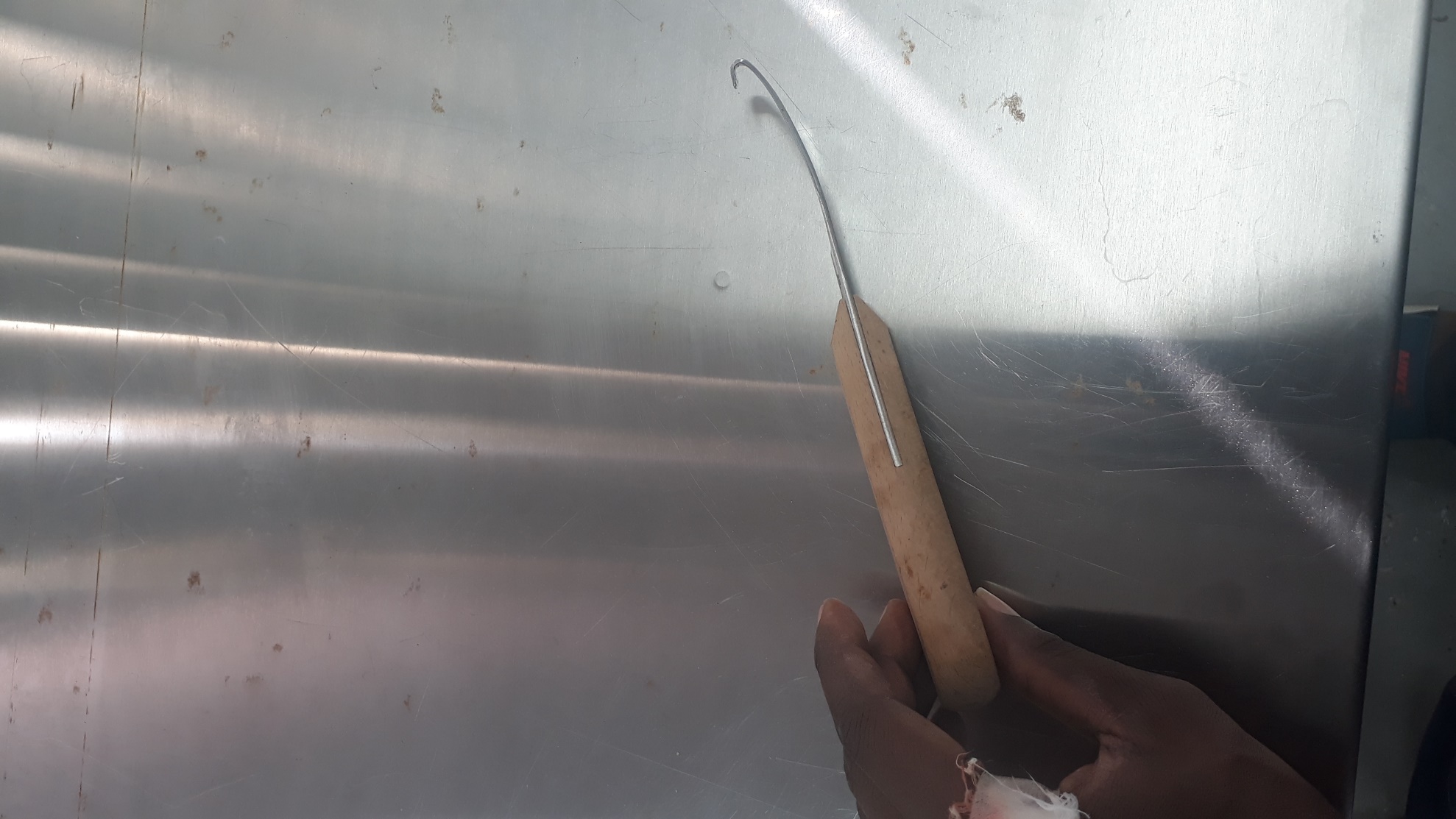 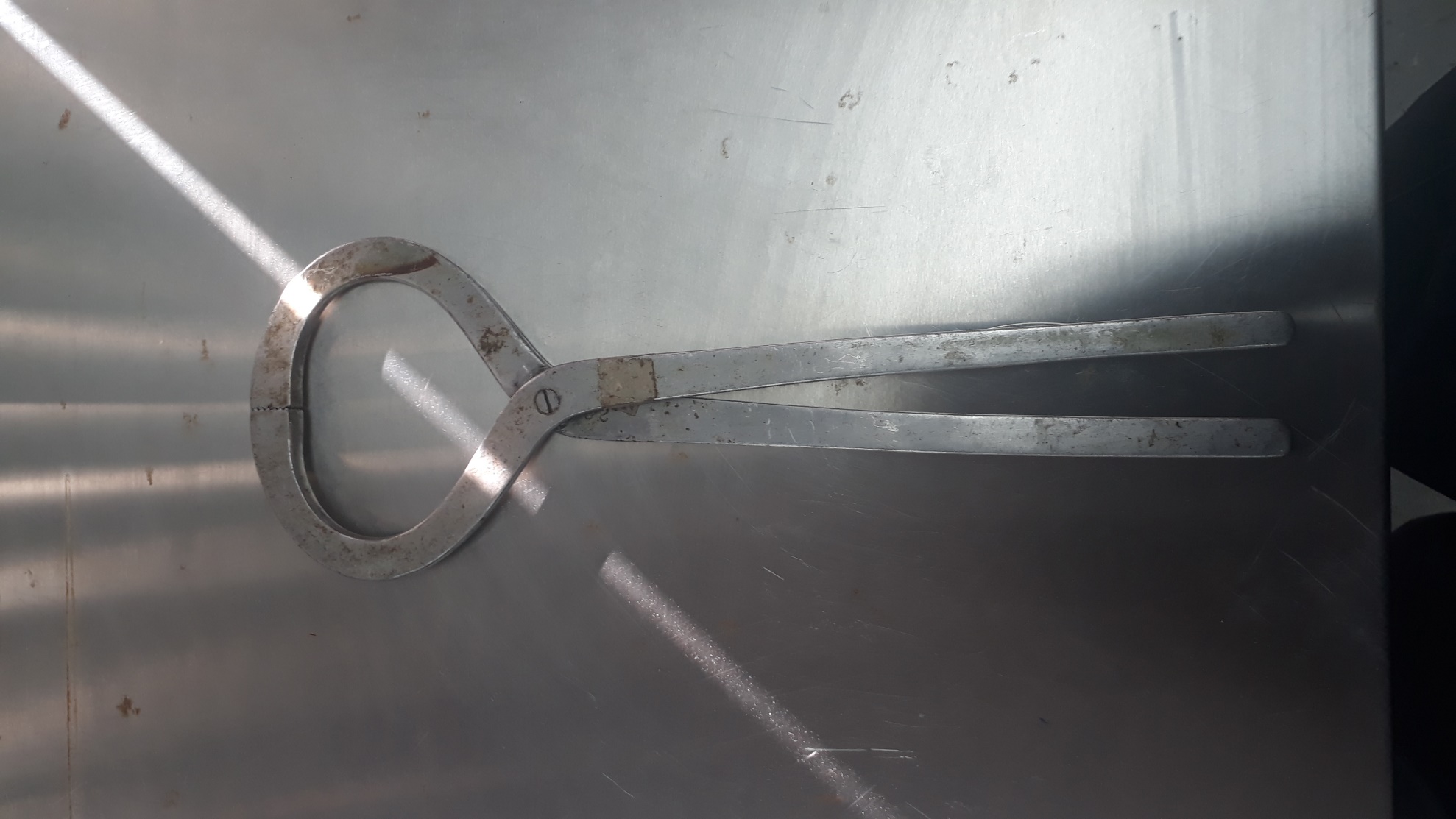 